.Intro:	Start after the 4 Hard BeatsNote:Restart in wall 5 after count 32Restart in wall 6 after count 32 add the TAG ( OUT, OUT, IN, IN,) and then restart.Repeat in wall 7 count 33 till 48 twice[1 – 8]	STEP, TOUCH (CLAP), STEP, TOUCH, (CLAP) COASTERSTEP,  STEP, TOUCH, (CLAP), STEP, TOUCH, (CLAP) COASTERSTEP	[9 – 16]	TURNED CHASSE IN A BOX	[17 – 24]	WALK, MAMBO, ½ TURN STEP, HITCH (CLAP), ½ TURN, STEP, HITCH, (CLAP), ¼ TURN SAILOR STEP	[25 – 32]	CROSS, STEP, SAILOR STEP, CROSS, STEP, ¼ TURN COASTER STEP	[33 – 40]	OUT, OUT, SHUFFLE, OUT, OUT, SHUFFLE	[40 – 48]	STEP, TURN ½ SHUFFLE, ROCKSTEP, SHUFFLE ½ TURN	TAG:	OUT, OUT, IN, IN	Note	Restart in wall 5 after count 32Restart in wall 6 after count 32 add the TAG OUT, OUT, IN, IN, and then Restart.Repeat in wall 7 count 33 till 48 twice	START AGAIN AND HAVE FUNNNN	Last Update - 6th Nov. 2015Sinner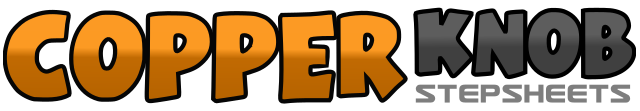 .......Count:48Wall:2Level:Improver.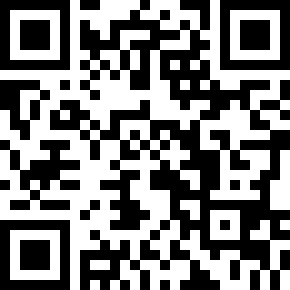 Choreographer:Roy Hadisubroto (NL) & Roy Verdonk (NL) - May 2015Roy Hadisubroto (NL) & Roy Verdonk (NL) - May 2015Roy Hadisubroto (NL) & Roy Verdonk (NL) - May 2015Roy Hadisubroto (NL) & Roy Verdonk (NL) - May 2015Roy Hadisubroto (NL) & Roy Verdonk (NL) - May 2015.Music:Sinner - Andy GrammerSinner - Andy GrammerSinner - Andy GrammerSinner - Andy GrammerSinner - Andy Grammer........1 & 2 &Step R diagonally forward R (1), Touch L next to R and clap both hands (&)  Step L diagonally backwards L (2), Touch R next to L and clap both hands (&)	12:003 & 4Step R backwards (3) Step L next to R (&) Step R forward (4)	12:005 & 6 &Step L diagonally forward L (5), Touch R next to L and clap both hands (&)  Step R diagonally backwards R (6), Touch L next to R and clap both hands (&)	12:007 & 8Step L backwards (3) Step R next to L (&) Step L forward (4)	12:001 & 2Turn ¼ L and Step R to R side (1), Step L next to R (&) Step R to R side (2)	9:003 &4Turn ¼ L and step L to L side (3) Step R next to L (&) Step L to L side (4)	6:005 & 6Turn ¼ Land Step R to R side (5), Step L next to R (&) Step R to R side (6)	3:007 & 8Turn ¼ L and step L to L side (7) Step R next to L (&) Step L to L side (8)	12:001 – 2Step R forward (1), Step L forward (2)	12:003 & 4Rock R forward (3), Recover back on L (&) Step R backwards (4) 	12:005 & 6 &Turn ½ L and step L forward (5) Hitch R knee (&), Turn ½ L and step R backwards (6) Hitch L knee (&)	12:007 & 8Turn ¼ L and Cross L behind R (7) Step R to R side (&) Step L to L side (8)	9:001 - 2Cross R over L (1), Step L to L side (2) 	9:003 & 4Cross R behind L (3), Step L to L side (&) Step R to R side (4)	9:005 - 6Cross L over R (5) Step R to R side (6)	9:007 & 8Touch L to left side and push L hip to the left (7), Turn ¼ to the left and step L forward (8)	6:001 – 2Step R to R side (1), Step L to L side (2) 	6:003 & 4Step R backwards (3) Step L just in front of R (&) Step R backwards (4) 	6:005 – 6Step L to L side (5), Step R to R side (6)	6:007 & 8Step L forward (7) Step R just behind L (&) Step L forward (8)	6:001 - 2Step R forward (1) Turn ½ L and step L forward (2) 	12:003 & 4Step R forward (3) Step L just behind R (&) Step R forward (4)	12:005 - 6Rock L forward (5) Recover back on R (6)	12:007 & 8Turn ¼ L and step L to L side (7) Close R next to L (&) Turn ¼ L and Step L forward (8)	6:001 - 4Step R to R side,(1) Step L to L side,(2) Step R backwards,(3) Step L next to R (4)